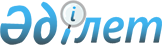 Әулиекөл ауданының аумағында сайлау учаскелерін құру туралы
					
			Күшін жойған
			
			
		
					Қостанай облысы Әулиекөл ауданы әкімінің 2014 жылғы 10 ақпандағы № 1 шешімі. Қостанай облысының Әділет департаментінде 2014 жылғы 14 наурызда № 4494 болып тіркелді. Күші жойылды - Қостанай облысы Әулиекөл ауданы әкімінің 2020 жылғы 27 наурыздағы № 2 шешімімен
      Ескерту. Күші жойылды - Қостанай облысы Әулиекөл ауданы әкімінің 27.03.2020 № 2 шешімімен (алғашқы ресми жарияланған күнінен кейін күнтізбелік он күн өткен соң қолданысқа енгізіледі).
      Қазақстан Республикасының 1995 жылғы 28 қыркүйектегі "Қазақстан Республикасындағы сайлау туралы" Конституциялық заңының 23-бабына, Қазақстан Республикасының 2001 жылғы 23 қаңтардағы "Қазақстан Республикасындағы жергілікті мемлекеттік басқару және өзін-өзі басқару туралы" Заңының 33-бабы 2-тармағына сәйкес ШЕШІМ ҚАБЫЛДАДЫ:
      1. Қосымшаға сәйкес Әулиекөл ауданының аумағында сайлау учаскелері құрылсын.
      2. Осы шешімнің орындалуын бақылау "Әулиекөл ауданы әкімінің аппараты" мемлекеттік мекемесінің басшысына жүктелсін.
      3. Аудан әкімінің 2011 жылғы 17 қарашадағы № 6 "Әулиекөл ауданында сайлау учаскелерін құру туралы" шешімінің (Нормативтік құқықтық актілерді мемлекеттік тіркеу тізілімінде № 9-7-146 тіркелген, 2011 жылғы 21 қарашада аудандық "Әулиекөл" газетінде жарияланған) күші жойылды деп танылсын.
      4. Осы шешім алғашқы ресми жарияланған күнінен кейін қолданысқа енгізіледі.
      КЕЛІСІЛДІ:

      Әулиекөл аудандық сайлау

      комиссиясының төрағасы

      ____________ Шульгин С.В. Әулиекөл ауданының аумағындағы
сайлау учаскелері
      Ескерту. Қосымшаға өзгерістер енгізілді – Қостанай облысы Әулиекөл ауданы әкімінің 01.04.2016 № 2 (алғашқы ресми жарияланған күнінен кейін күнтізбелік он күн өткен соң қолданысқа енгізіледі); 29.07.2018 № 4 (алғашқы ресми жарияланған күнінен кейін күнтізбелік он күн өткен соң қолданысқа енгізіледі) шешімдерімен.
      № 245 сайлау учаскесі
      Шекараларында: Қазанбасы ауылы
      № 246 сайлау учаскесі
      Шекараларында: Бағаналы ауылы
      № 247 сайлау учаскесі
      Шекараларында: Москалев ауылы
      № 248 сайлау учаскесі
      Шекараларында: Жалтыркөл ауылы
      № 249 сайлау учаскесі
      Шекараларында: Қ.Тұрғымбаев ауылы
      № 250 сайлау учаскесі
      Шекараларында: Диев ауылы
      № 251 сайлау учаскесі
      Шекараларында: Қоскөл ауылы
      № 252 сайлау учаскесі
      Шекараларында: Үшқарасу ауылы
      № 253 сайлау учаскесі
      Шекараларында: Новоселовка ауылы
      № 254 сайлау учаскесі
      Шекараларында: Аққұдық ауылы
      № 255 сайлау учаскесі
      Шекараларында: Қырғуыс ауылы
      № 256 сайлау учаскесі
      Шекараларында: Сосновка ауылы
      № 257 сайлау учаскесі
      Шекараларында: Новонежинка ауылы
      № 258 сайлау учаскесі
      Шекараларында: Калинин ауылы
      № 259 сайлау учаскесі
      Шекараларында: Озерное ауылы
      № 260 сайлау учаскесі
      Шекараларында: Лаврентьевка ауылы
      № 261 сайлау учаскесі
      Шекараларында: Первомай ауылы
      № 262 сайлау учаскесі
      Шекараларында: Юльевка ауылы
      № 263 сайлау учаскесі
      Шекараларында: Федосеевка ауылы
      № 264 сайлау учаскесі
      Шекараларында: Шилі ауылы
      № 265 сайлау учаскесі
      Шекараларында: Тимофеев ауылы, Бұлақсор ауылы
      № 266 сайлау учаскесі
      Шекараларында: Қарақалпақ ауылы
      № 267 сайлау учаскесі
      Шекараларында: Қосағал ауылы
      № 268 сайлау учаскесі
      Шекараларында: Чернигов ауылы
      № 269 сайлау учаскесі
      Шекараларында: Харьковка ауылы
      № 270 сайлау учаскесі
      Шекараларында: Дүзбай ауылы
      № 271 сайлау учаскесі
      Шекараларында: Дәңгірбай ауылы
      № 272 сайлау учаскесі
      Шекараларында: Көктал ауылы
      № 273 сайлау учаскесі
      Шекараларында: Әулиекөл ауылы – 9-Пятилетка, Дорожная, Есенин, Затобольская, Индустриальная, Островского, Приозерная, Советская, Строительная, Бәйтерек, Таран, Украинская, Чехов, Комаров, Кустанайская №3-тен №79 дейінгі тақ жақ, №2/8-ден №26 дейінгі жұп жақ, Лесная №5/1-ден №9/2 дейінгі тақ жақ, №21-ден №2/2 дейінгі жұп жақ көшелері
      № 274 сайлау учаскесі
      Шекараларында: Әулиекөл ауылы - Алтынсарин көшесінің тақ жағы № 1-ден № 55 - ке дейін, жұп жағы № 2-ден № 74 - ке дейін. Байтұрсынов тақ жағы № 1-ден № 33- ке дейін. Уәлиханов, Гагарин тақ жағы № 1-ден № 49а-ға дейін, жұп жағы № 2/1-ден № 40 – қа дейін, Байқұлақ батыр тақ жағы № 1-ден № 29-ға дейін, жұп жағы № 2-ден № 46-ға дейін, Западный тақ жағы № 1-ден № 19-ға дейін, жұп жағы № 2-ден № 14-ке дейін. Султан Еркимбаев, Мамедов тақ жағы № 1-ден № 71-ге дейін, жұп жағы № 4-тен № 90-ға дейін. Омаров, Е. Асанбаев тақ жағы № 1-ден № 27/4 ке дейін, жұп жағы № 2, Пушкин тақ жағы № 1/2-ден 41/1-ге дейін, жұп жағы № 2-ден № 34-ке дейін. Сьянов тақ жағы № 1-ден № 33- ке дейін, жұп жағы № 2-ден № 28-ге дейін. Қуаныш Шамшиев тақ жағы № 1а - дан № 47а-ға дейін, жұп жағы № 4-тен № 24-ке дейін. Южный тақ жағы № 1-ден № 53-ке дейін. Алтынсарин жұп жағы № 78-ден № 90-ға дейін, тақ жағы № 57-ден № 75-ке дейін. Байтұрсынов, тақ жағы № 2-ден № 56-ға дейін, Е. Асанбаев тақ жағы № 33-тен № 163/2-ге дейін, жұп жағы № 10-нан № 126/3-ке дейін, 1 Май тақ жағы № 1-ден № 37-ге дейін, жұп жағы № 2-ден № 38-ге дейін, Жильгильдин, Космонавтар тақ жағы № 1/1-ден № 9/2-ге дейін, жұп жағы № 2/1-ден № 4/3-ке дейін. Торғай тақ жағы № 1-ден № 13-ке дейін, жұп жағы № 2-ден № 8-ге дейін.
      № 275 сайлау учаскесі
      Шекараларында: Әулиекөл ауылы - Астана, Аманкелді көшелерінің - тақ жағы № 1-ден № 61/2-ге дейін, жұп жағы № 2-ден № 34/1-ге дейін. Гагарин тақ жағы № 51-ден № 115/2-ге дейін, жұп жағы № 24/2-ден № 94-ке дейін. Рахимов тақ жағы № 1-ден № 61-ге дейін, жұп жағы № 2-ден № 46-ға дейін. Мамедов тақ жағы № 73-тен № 127-ге дейін, жұп жағы № 92-ден № 160-қа дейін, Қуаныш Шамшиев тақ жағы № 45/1-ден № 71/1-ге дейін, жұп жағы № 54/1-ден № 76/1-ге дейін. Байтұрсынов тақ жағы № 61-ден № 75-ке дейін, жұп жағы № 58-ден № 94/3-ке дейін. Шақшақ Жәнібек батыр тақ жағы № 1-ден № 155/2-ге дейін, жұп жағы № 2-ден № 162/2-ге дейін, Торғай тақ жағы № 15-тен № 29-ға дейін, жұп жағы № 10-нан № 26-ға дейін. Саржетім Қарабалуан батыр тақ жағы № 1-ден № 189-ға дейін, жұп жағы № 2-ден № 138-ге дейін. 10 Бесжылдық тақ жағы № 1/1-ден № 17/2-ге дейін, жұп жағы № 2/а-дан № 26/2-ге дейін. Қостанай тақ жағы № 77-ден № 203/2-ге дейін , жұп жағы № 30-дан № 160/2-ге дейін.
      № 276 сайлау учаскесі
      Шекараларында: Әулиекөл ауылы - көшелері 1 Май тақ жағы № 41/2-ден № 99 шекті, жұп жағы № 38/а-дан № 90 шекті, Әуезов, Баймағамбетов тақ жағы № 1-ден № 71 шекті, жұп жағы № 2-ден № 76 шекті, Мир, Молодежная, Набережная тақ жағы № 1-ден № 9 шекті, жұп жағы № 2-ден № 10 шекті, Озерная тақ жағы № 1а/1-ден № 19 шекті, жұп жағы № 4-тен № 10 шекті, Родниковая тақ жағы № 1-ден № 49 шекті, жұп жағы № 2-ден № 28 шекті, Сьянов тақ жағы № 33-тен № 49 шекті, жұп жағы № 28-ден № 40 шекті, Чкалов
      № 277 сайлау учаскесі
      Шекараларында: Әулиекөл ауылы - ВЛКСМ 50 Жылдығы, Абай, Баймағамбетов көшелерінің - тақ жағы № 75-тен № 129/2-ге дейін, жұп жағы № 78/1-ден № 96-ға дейін, Березовый, Салық Молдахметов, Восточный, Жамбыл, Дружба, Заводской, Медет Досымханов, Киров, Лермонтов, Новый, Песчанная, Пионерский, Прибрежный, Рабочий, Мұқаш Тойқожаұлы, Спортивный, Терешкова, Трудовой, Тұрғымбаев, Фаризов, Целинный, Шаяхметов, Энергетиктер.
      № 278 сайлау учаскесі
      Шекараларында: Аманқарағай ауылы - көшелері Аманқарағай орман шаруашылығы, Толстой, Строительная, Трудовая, Шевченко, Абай, Титов, Ленин, Жамбыл, Пролетарская, Комаров, 60-лет Октября, А.Блок, Алтынсарин, Садовая, К.Маркс, Кустанайская тақ жағы № 39а-дан көшенің шетіне дейін, Ерошенко, Дружбы, Комсомольская, Гагарин, Дзержинский, Королев, Лихачев, Чкалов, Мир, Волков
      № 279 сайлау учаскесі
      Шекараларында: Аманқарағай ауылы - көшелері Энтузиастов, Пацаев, Школьная, Пристанционная, Кустанайская тақ жағы, жұп жағы № 1-ден № 39 шекті, Павлов, Герцен, Гвардейская, Суворов, Нефтяников, Кутузов, Чехов, Железнодорожная, Горький, Таран
      № 280 сайлау учаскесі
      Шекараларында: ауылдар Лесное, Казбеков кардоны, кардон № 1, 2, 4
      № 281 сайлау учаскесі
      Шекараларында: Аманқарағай ауылы - көшелері Приэлеваторная, Молодежная, Целинная, Шолохов, Островский, 70-лет ВЛКСМ, Автомобилистов, Лесная, Лермонтов, Новая, 40-лет Победы, Калинин, Киров, Приозерная, Больничный оралымы, Советская, Пушкин, 1-я Степная, Пристанционная, Вокзальная, Авторудная, Базовская, 2-я Степная, Октябрьская, 1 Май, Зеленый клин
      № 282 сайлау учаскесі
      Шекараларында: Құсмұрын кенті - көшелері Степная тақ жағы № 155-тен көшенің шетіне дейін, жұп жағы № 116-дан көшенің шетіне дейін, Гастелло тақ жағы № 13-тен көшенің шетіне дейін, жұп жағы № 14-тен көшенің шетіне дейін, Шахтерская, Баймағамбетов, Дзержинский, Зеленая, Путевая, Шевченко оралымы, Луговая, Фадеев, Свиридов тақ жағы № 169-дан көшенің шетіне дейін, жұп жағы № 152-ден көшенің шетіне дейін, Кутузов тақ жағы № 175-тен көшенің шетіне дейін, жұп жағы № 158-ден көшенің шетіне дейін, Суворов тақ жағы № 163-тен көшенің шетіне дейін, жұп жағы № 160-тан көшенің шетіне дейін, М. Горький тақ жағы № 193-тен көшенің шетіне дейін, жұп жағы № 124-тен көшесінің шетіне дейін, Ленин тақ жағы № 83-тен көшесінің шетіне дейін, жұп жағы № 120, К.Маркс тақ жағы 75-тен көшесінің шетіне дейін, жұп жағы № 50-ден көшесінің шетіне дейін, Матросов оралымы, Фрунзе оралымы, Вагонная, Путевая
      № 283 сайлау учаскесі
      Шекараларында: Құсмұрын кенті - көшелері Калинин тақ жағы № 21-ден № 27-шекті, жұп жағы № 32-ден № 74 шекті, Кәукетаев, Степная тақ жағы № 71-ден № 151 шекті, жұп жағы № 50-ден № 114 шекті, Свиридов тақ жағы № 85-тен № 163 шекті, жұп жағы № 78-ден № 160 шекті, Кутузов тақ жағы № 105-тен № 179 шекті, жұп жағы № 84-тен № 156 шекті, Суворов тақ жағы 97-ден № 177 шекті, жұп жағы № 88-ден № 158 шекті, М. Горький тақ жағы № 101-ден № 189 шекті, жұп жағы № 78-ден № 122 шекті, Гастелло тақ жағы № 1-ден № 11 шекті, жұп жағы № 2-ден № 12 шекті, Ленин тақ жағы № 63-тен № 81 шекті, жұп жағы № 86-дан № 118 шекті, Абай тақ жағы № 19-дан көшесінің шетіне дейін, Первомайская, К. Маркс тақ жағы № 61-ден № 75а шекті, Обаған оралымы, Больничный оралымы, Павлов оралымы, Железнодорожный оралымы, Садовый оралымы, Пришкольная тақ жағы № 19-дан көшесінің шетіне дейін, Прорабская
      № 284 сайлау учаскесі
      Шекараларында: Құсмұрын кенті - көшелері Калинин тақ жағы № 31-ден көшесінің шетіне дейін, Спортивная, Омаров, Уәлиханов, Буденный жұп жағы № 2-ден көшесінің шетіне дейін, Панфилов, Советская, Строительная, Щорс, Гоголь, Чкалов, Пушкин, жұп жағы № 2-ден көшесінің шетіне дейін, Караганскай жұп жағы № 6-дан көшесінің шетіне дейін, Разведчиков, Дорожников тақ жағы № 1-ден көшесінің шетіне дейін, Южная, Закарьерная тақ жағы № 17-ден көшесінің шетіне дейін
      № 285 сайлау учаскесі
      Шекараларында: Құсмұрын кенті - көшелері Калинин тақ жағы № 1-ден № 7 шекті, жұп жағы № 2-ден № 30 шекті, Степная тақ жағы № 1-ден 103 шекті, жұп жағы № 2-ден № 82 шекті, Суворов тақ жағы № 1-ден № 95 шекті, жұп жағы № 2-ден № 82 шекті, М. Горький тақ жағы № 1-ден № 89 шекті, жұп жағы № 2-ден № 60 шекті, Ленин тақ жағы № 1-ден № 53 шекті, жұп жағы № 2-ден № 84 шекті, Абай тақ жағы № 1-ден № 17 шекті, К.Маркс тақ жағы № 1а-дан № 59 шекті, жұп жағы № 2-ден № 16 шекті, Военный городок оралымы, Чапаев, Орджоникидзе жұп жағы № 2-ден көшесінің шетіне дейін, Комсомольская, Жамбыл, Киров оралымы, Сериков, Свиридов тақ жағы № 1-ден № 83 шекті, жұп жағы № 2-ден № 78 шекті, Пришкольная тақ жағы № 1-ден № 15 шекті, жұп жағы № 2-ден № 14 шекті
      № 286 сайлау учаскесі
      Шекараларында: Құсмұрын кенті, 6697 әскери бөлімше
      № 287 сайлау учаскесі
      Шекараларында: Киров ауылы
      № 288 сайлау учаскесі
      Шекараларында: Октябрь ауылы
					© 2012. Қазақстан Республикасы Әділет министрлігінің «Қазақстан Республикасының Заңнама және құқықтық ақпарат институты» ШЖҚ РМК
				
А. Балғарин
Әкімнің
2014 жылғы 10 ақпандағы
№ 1 шешіміне қосымша